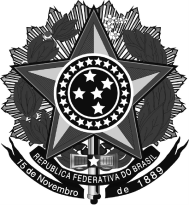 Ministério da EducaçãoSecretaria de Educação Profissional e TecnológicaInstituto Federal de Educação, Ciência e Tecnologia do Rio Grande do SulCampus CanoasANEXO I  FORMULÁRIO DE INSCRIÇÃO PROCESSO DE TRANSFERÊNCIACanoas, ______   de agosto de 2021.NOME:NOME:NOME:NOME:NOME:NOME:NOME:NOME:RG:RG:RG:ÓRGÃO EMISSORÓRGÃO EMISSORESTADOESTADODATA DE EMISSÃOCPF:CPF:CPF:ESTADO CIVIL:ESTADO CIVIL:ESTADO CIVIL:ESTADO CIVIL:SEXO:   MASC.              FEM.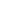 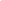 DATA DE NASCIMENTO:DATA DE NASCIMENTO:LOCAL DE NASCIMENTO (CIDADE/ESTADO):LOCAL DE NASCIMENTO (CIDADE/ESTADO):LOCAL DE NASCIMENTO (CIDADE/ESTADO):LOCAL DE NASCIMENTO (CIDADE/ESTADO):LOCAL DE NASCIMENTO (CIDADE/ESTADO):LOCAL DE NASCIMENTO (CIDADE/ESTADO):ENDEREÇO:ENDEREÇO:ENDEREÇO:ENDEREÇO:ENDEREÇO:ENDEREÇO:ENDEREÇO:ENDEREÇO:CIDADE:CIDADE:CIDADE:CIDADE:CIDADE:UF:CEP:CEP:TELEFONE (1):TELEFONE (2):TELEFONE (2):TELEFONE (2):E-MAIL:E-MAIL:E-MAIL:E-MAIL:INSTITUIÇÃO EM QUE ESTÁ MATRICULADO(A) :INSTITUIÇÃO EM QUE ESTÁ MATRICULADO(A) :INSTITUIÇÃO EM QUE ESTÁ MATRICULADO(A) :INSTITUIÇÃO EM QUE ESTÁ MATRICULADO(A) :INSTITUIÇÃO EM QUE ESTÁ MATRICULADO(A) :INSTITUIÇÃO EM QUE ESTÁ MATRICULADO(A) :INSTITUIÇÃO EM QUE ESTÁ MATRICULADO(A) :INSTITUIÇÃO EM QUE ESTÁ MATRICULADO(A) :CURSO EM QUE ESTÁ MATRICULADO(A) :CURSO EM QUE ESTÁ MATRICULADO(A) :CURSO EM QUE ESTÁ MATRICULADO(A) :CURSO EM QUE ESTÁ MATRICULADO(A) :CURSO EM QUE ESTÁ MATRICULADO(A) :CURSO EM QUE ESTÁ MATRICULADO(A) :CURSO EM QUE ESTÁ MATRICULADO(A) :CURSO EM QUE ESTÁ MATRICULADO(A) :CANDIDATO AO CURSO:                   (    ) SUPERIOR DE TECNOLOGIA EM LOGÍSTICA                   (    ) MATEMÁTICA - LICENCIATURACANDIDATO AO CURSO:                   (    ) SUPERIOR DE TECNOLOGIA EM LOGÍSTICA                   (    ) MATEMÁTICA - LICENCIATURACANDIDATO AO CURSO:                   (    ) SUPERIOR DE TECNOLOGIA EM LOGÍSTICA                   (    ) MATEMÁTICA - LICENCIATURACANDIDATO AO CURSO:                   (    ) SUPERIOR DE TECNOLOGIA EM LOGÍSTICA                   (    ) MATEMÁTICA - LICENCIATURACANDIDATO AO CURSO:                   (    ) SUPERIOR DE TECNOLOGIA EM LOGÍSTICA                   (    ) MATEMÁTICA - LICENCIATURACANDIDATO AO CURSO:                   (    ) SUPERIOR DE TECNOLOGIA EM LOGÍSTICA                   (    ) MATEMÁTICA - LICENCIATURACANDIDATO AO CURSO:                   (    ) SUPERIOR DE TECNOLOGIA EM LOGÍSTICA                   (    ) MATEMÁTICA - LICENCIATURACANDIDATO AO CURSO:                   (    ) SUPERIOR DE TECNOLOGIA EM LOGÍSTICA                   (    ) MATEMÁTICA - LICENCIATURA